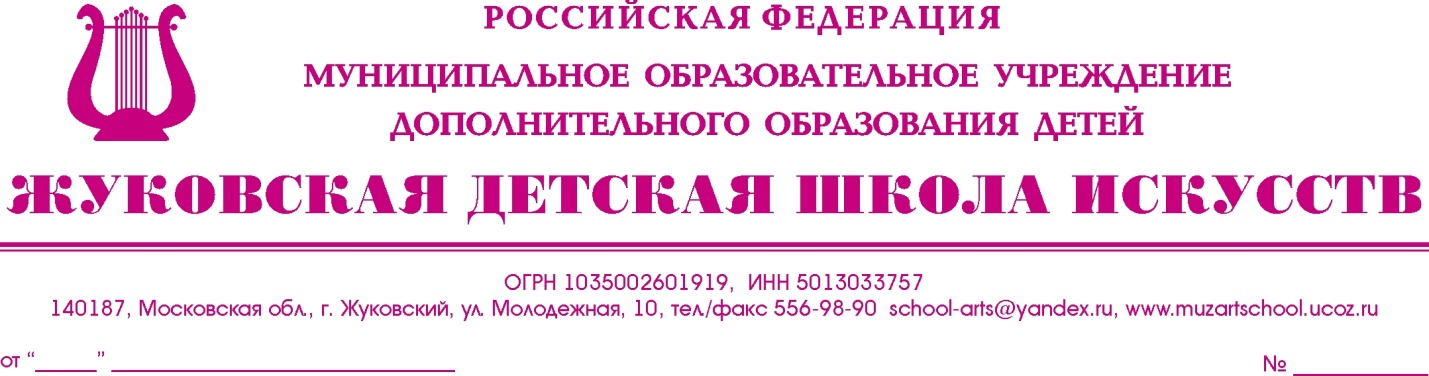 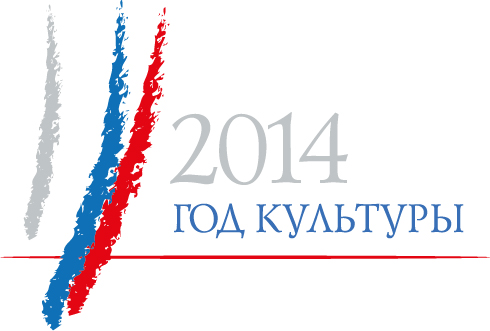 ОТЧЁТО межзональном (открытом) фестивале вокальной импровизационно-джазовой музыкив МОУДОД «Жуковская детская школа искусств»23 ноября 2014 года23 ноября 2014 года в Жуковской детской школе искусств прошел  межзональный (открытый) фестиваль вокальной импровизационно-джазовой музыки. В нём приняли участие 20 юных исполнителей, неравнодушных к джазовой музыке, из 7 населенных пунктов Московской области: г.Москва, г.Люберцы, г.Раменское, пос.Белоозерский Воскресенского района, пос.Володарского Ленинского района, г.Высоковск Клинского района, г.о.Жуковский. Фестиваль широко освещался в средствах массовой информации г.о.Жуковский, оргкомитетом были изготовлены красочные афиши и буклеты.Необычное и оригинальное световое оформление сцены и концертного зала, а также качество звукорежиссерской работы позволило участникам и слушателям окунуться в неформальную, раскованную атмосферу «музыки для умных». Исполнялись известные широкому кругу зрителей джазовые композиции, многие участники вносили в свое исполнение элементы джазовой импровизации. Исполнители показали очень высокий уровень вокального исполнительства.	Украсили фестивальную программу выступления гостей фестиваля: импровизация пианиста Антона Буканова – музыкального руководителя Экспериментального музыкально-драматического театра г.о.Жуковский, выступления артистов ЭМДТеатра, зажигательное исполнение джазовых стандартов Арсением и Александром Пантюхиными.         На фестивале работало авторитетное жюри в следующем составе: председатель жюри -  преподаватель эстрадно-джазового вокала школы Musical Wave и джазовой студии C-Jam club (г.Москва) Ксения Владимировна Лебедева. Члены жюри: - заместитель руководителя Научно-методического центра культуры и искусства Московской области Ульяна Евгеньевна Ряполова;- преподаватель Государственного музыкального колледжа им.Гнесиных Ирина Григорьевна Погибенко; - преподаватель ГАОУ СПО МО «1-й Московский областной музыкальный колледж» (г.Коломна) Ольга Викторовна Стародубцева;- директор Жуковской детской школы искусств, депутат Совета депутатов г.о. Жуковской Елена Владимировна Меденцева;- музыкант-импровизатор, руководитель международного музыкального театра, исполнитель степа Джордж Митчелл.Члены жюри отметили наиболее яркие выступления участников фестиваля, были присуждены несколько специальных дипломов:Элина Мамедова (г.о.Жуковский) – Диплом «Надежда»Мариам Агаджанян (пос.Володарского Ленинского района) – Диплом «За преданность жанру и профессиональное исполнение»Анастасия Шикина (г.Москва) – Диплом «За оригинальное и яркое выступление»Елена Ходунова (г.о.Жуковский) – Диплом «За лучшую вокальную джазовую импровизацию»Эстрадно-джазовый ансамбль «Jam Stile» (г.Высоковск Клинского района) – Диплом «За оригинальную аранжировку».В заключение фестивальной программы состоялось награждение участников фестиваля дипломами Лауреата и буклетами, а также общее исполнение участниками фестиваля всемирно известного джазового стандарта «Summertime» под руководством председателя жюри Ксении Лебедевой. Для преподавателей и гостей фестиваля это был настоящий мастер-класс джазового вокала и импровизации. Участники и зрители фестиваля отметили великолепную организацию  мероприятия, его теплую и дружескую атмосферу. Зам. директора по воспитательной работе МОУДОД «Жуковская детская школа искусств»,ответственный секретарь фестиваля						М.В.ТихоноваДиректор МОУДОД «Жуковская детская школа искусств»			Е.В.Меденцева